KOMUNIKAT PRASOWYWarszawa, 27.09.2023Warszawskie centrum handlowe Atrium Targówek zaprasza na jesień rodem z ulubionych bajek! Na najmłodszych czeka mnóstwo atrakcji. Przez trzy weekendy odwiedzający galerię będą mieli okazję spotkać się z bohaterami ulubionych kreskówek – Biedronką i Czarnym Kotem, Strażakiem Samem oraz Bingiem! Ulubieńcy zaproszą dzieci do wspólnej zabawy i konkursów!Jesień wcale nie musi być nudna i ponura! W trakcie trzech weekendów, centrum handlowe Atrium Targówek przemieni się w miejsce niezwykłych spotkań. Dzieci będą miały okazję zobaczyć i porozmawiać z bohaterami swoich ulubionych bajek. Biedronka i Czarny Kot, Strażak Sam oraz Bing przygotowali wiele niespodzianek, zabaw i atrakcji dla najmłodszych.Biedronka i Czarny Kot po raz pierwszy w Warszawie! W dniach 29-30.09, w godzinach 12.00–18.00 Atrium Targówek przygotowało pełno atrakcji dla młodszych i starszych fanów bajki Biedronka i Czarny Kot.Śmiałkowie będą mogli podjąć wyzwanie i zmierzyć się z przejściem przez skomplikowany labirynt, w którym będą musieli odnaleźć ćmy ukryte na dachach paryskich budynków. Dzielne zuchy otrzymają nagrodę – dyplom od ulubionych bohaterów! W strefie kreatywnej uczestnicy będą mieli okazję stworzyć własną maskę superbohatera i namalować rysunek przedstawiający postacie. Spotkanie z Biedronką i Czarnym Kotem to doskonała szansa by przybić piątkę, zapozować w walecznej pozie i zrobić pamiątkowe selfie. Z kolei starsi wielbiciele animowanego serialu mogą wejść do Miraculum i nagrać film w fotobudce 360 stopni, który można będzie udostępnić w swoich kanałach w mediach społecznościowych!Strażak Sam w gotowości!W dniach 6 i 7 października Atrium Targówek zamieni się w miasteczko Pontypandy, w którym najmłodsi będą bawić się pod czujnym okiem Strażaka Sama. Zabawa będzie trwać w godzinach od 12.00 do 18.00. Na odwiedzających czeka moc wrażeń związanych z serialowym bohaterem. Każdy z małych gości własnoręcznie uzupełni wyposażenie wozu strażackiego korzystając z wielkoformatowej makiety kreatywnej. Dzieci przejdą też kurs bezpieczeństwa – nauczą się podstawowych numerów alarmowych, a za ich prawidłowe użycie w grze multimedialnej okrzyknięci zostaną bohaterami! Dzielne maluchy będą mogły usiąść za kierownicą wozu strażackiego, by pomóc Samowi w odprowadzeniu go do remizy, a także wykonać najpiękniejsze portrety bohaterów serialu. Zapraszamy również zrobienia pamiątkowych zdjęć z ulubieńcem.Bing – ulubiony pluszak w akcji!Ciekawski Bing odwiedzi Atrium Targówek  w dniach 13 i 14 października, w godzinach 12.00-18.00. Cały weekend wypełniony będzie zabawą! Dla dzieci przygotowano gry i zabawy z animatorami, które będą okazją do zdobycia niesamowitych nagród. Strefa kreatywna umożliwi malcom stworzenie uszu Binga i danie popisu umiejętnościom plastycznym. Spotkanie z Bingiem będzie także okazją do wzięcia udziału w  grach zręcznościowych i pamięciowych, takich jak Rzut do celu!, memory czy łowienie kaczuszek. Najmłodsi będą mogli również zrobić selfie z maskotką i poskakać na dmuchańcu w kształcie zamku.Harmonogram jesiennych wydarzeń:29-30.09 w godzinach 12.00-18.00 – Biedronka i Czarny Kot https://atrium-targowek.pl/2023-biedronka-i-czarny-kot-zapraszaja-na-wielka-przygode-w-paryzu/6-7.10 w godzinach 12.00-18.00 – Strażak Sam https://atrium-targowek.pl/2023-strazak-sam-w-atrium-targowek/13-14.10 w godzinach 12.00-18.00 – Bing https://atrium-targowek.pl/2023-bing-odwiedzi-atrium-targowek-gwarantujemy-dzien-pelen-wrazen/Wszystkie atrakcje są bezpłatne! Więcej szczegółów na temat wydarzenia można znaleźć na stronie: https://atrium-targowek.pl/2023-to-bedzie-pazdziernik-jak-z-bajki-w-atrium-targowek/Atrium TargówekAtrium Targówek jest jednym z największych obiektów rozrywkowo-handlowych prawobrzeżnej Warszawy. Zajmuje 60 600 mkw. powierzchni handlowej. W zasięgu oddziaływania galerii znajduje się ponad 2 mln mieszkańców Warszawy i okolicznych miejscowości. Oferta centrum to 135 sklepów i lokali usługowych, w tym m.in.: hipermarket Carrefour, salon RTV Euro AGD i 12-salowe Multikino. Wśród głównych najemców galerii handlowej znajdują się takie marki, jak: H&M, Zara, Smyk, Apart, Calzedonia, Ryłko, Stradivarius, Douglas, Hebe, Home&You, Mohito, Carry, Sephora, Ochnik, CCC, Rossmann, McDonalds, Starbucks, Dealz, Pizza Hut Express, Vistula, YES, EMPIK. Dla klientów Atrium Targówek przeznaczono blisko 2 200 miejsc parkingowych.Dodatkowe informacje:Kasia DąbrowskaITBC Communicationtel. 512 869 028katarzyna_dabrowska@itbc.pl Społeczna odpowiedzialność biznesuwww.atrium-targowek.pl www.g-cityeu.com        Dołącz do nas!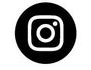 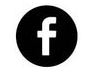 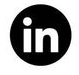 